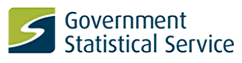 National Statistics Harmonisation Steering Group (NSH SG)Meeting Agenda: Tuesday 28th March 2017 at 11:00 to 12.20 hrsMeeting room 4 - ONS Drummond Gate, Londonand 1.359 Llanover  - ONS Newport Video conference please select VMR - Newport VC8 1.359 (the video conference needs to be initiated in Newport for others to join)For non ONS colleagues the dialling in instructions to join via audio is as follows: dial 02078 718002 and then when prompted type in 18676121013. If you would like to join the video conference via a laptop or non ONS PC please go to: https://webrtc.ons.personalvmr.com/webapp  and when prompted, type meet.nptvc8@ons.personalvmr.comPaper for information (please print - may be used for discussion in line with the communication plan and the role of the steering group going forward)TimingAgenda ItemPaper No & LinkPresenter111:00 - 11:05Welcome and Introductions Jen Woolford211:05 - 11:15Review minutes and actions from previous meetings (9th January 2017)Charlie Wroth-Smith311:15 - 11:25Approving Harmonised Principles- Recap on approving 'age bandings' and- Approving future principles Emily Knipe and Charlie Wroth-Smith411:25 - 11:35Update on Social HarmonisationBecki Aquilina511:35 - 11:55Update on the second Business Harmonisation Task and Finish Group (BHTFG) held on 3rd February and the Business Harmonisation Workplanand presentationIan Sidney611:55 - 12:05Review of the 2017 Communication PlanBecki Aquilina712:05 - 12:15Horizon ScanningDiscussionAll812:15 - 12:20AOB, items for next meeting and next meeting datetbcJen Woolford